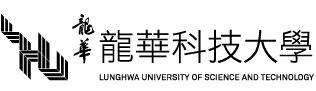 請以正楷或打字填寫下列資料Please print or type the following information:請以正楷或打字填寫下列資料Please print or type the following information:請以正楷或打字填寫下列資料Please print or type the following information:請以正楷或打字填寫下列資料Please print or type the following information:請以正楷或打字填寫下列資料Please print or type the following information:請以正楷或打字填寫下列資料Please print or type the following information:請以正楷或打字填寫下列資料Please print or type the following information:請以正楷或打字填寫下列資料Please print or type the following information:請以正楷或打字填寫下列資料Please print or type the following information:請以正楷或打字填寫下列資料Please print or type the following information:請以正楷或打字填寫下列資料Please print or type the following information:六個月內半身近照兩張Please attach 2 head & shoulder photos(taken within last six months)中文姓名Name in Chinese   出生日期Date of Birth 出生日期Date of Birth 出生日期Date of Birth (month)     (day)       (year)(month)     (day)       (year)(month)     (day)       (year)六個月內半身近照兩張Please attach 2 head & shoulder photos(taken within last six months)外文姓名Name in English(Given Name)              (Surname)(Given Name)              (Surname)(Given Name)              (Surname)(Given Name)              (Surname)(Given Name)              (Surname)(Given Name)              (Surname)(Given Name)              (Surname)性 別Sex性 別Sex□ Male□ Female六個月內半身近照兩張Please attach 2 head & shoulder photos(taken within last six months)國     籍Nationality護照號碼Passport No.護照號碼Passport No.護照號碼Passport No.六個月內半身近照兩張Please attach 2 head & shoulder photos(taken within last six months)最高學歷    HighestEducational Attainment最高學歷    HighestEducational Attainment最高學歷    HighestEducational Attainment畢業日期Date of Graduation畢業日期Date of Graduation畢業日期Date of Graduation畢業日期Date of Graduation學號(For Office Use Only)永久地址Permanent Address永久地址Permanent Address電話號碼Telephone No.電話號碼Telephone No.傳真號碼Fax No.傳真號碼Fax No.傳真號碼Fax No.傳真號碼Fax No.通訊地址Mailing Address通訊地址Mailing Address電話號碼Telephone No.電話號碼Telephone No.傳真號碼Fax No.傳真號碼Fax No.傳真號碼Fax No.傳真號碼Fax No.電子郵件信箱E-mail Address電子郵件信箱E-mail Address手機號碼Cell Phone No.手機號碼Cell Phone No.手機號碼Cell Phone No.手機號碼Cell Phone No.在台地址Address in Taiwan在台地址Address in Taiwan電話號碼Telephone No.電話號碼Telephone No.手機號碼Cell Phone No.手機號碼Cell Phone No.手機號碼Cell Phone No.手機號碼Cell Phone No.緊急聯絡人  Person to Contact in Case of Emergency緊急聯絡人  Person to Contact in Case of Emergency緊急聯絡人  Person to Contact in Case of Emergency緊急聯絡人  Person to Contact in Case of Emergency緊急聯絡人  Person to Contact in Case of Emergency緊急聯絡人  Person to Contact in Case of Emergency緊急聯絡人  Person to Contact in Case of Emergency緊急聯絡人  Person to Contact in Case of Emergency緊急聯絡人  Person to Contact in Case of Emergency緊急聯絡人  Person to Contact in Case of Emergency緊急聯絡人  Person to Contact in Case of Emergency緊急聯絡人  Person to Contact in Case of Emergency居住地In your Country聯絡人姓名Full Name聯絡人姓名Full Name聯絡人姓名Full Name關係Relationship關係Relationship電話號碼Telephone No.居住地In your Country電子郵件信箱E-mail Address電子郵件信箱E-mail Address電子郵件信箱E-mail Address手機號碼Cell Phone No.在台灣In Taiwan聯絡人姓名Full Name聯絡人姓名Full Name聯絡人姓名Full Name關係Relationship關係Relationship電話號碼Telephone No.在台灣In Taiwan電子郵件信箱E-mail Address電子郵件信箱E-mail Address電子郵件信箱E-mail Address手機號碼Cell Phone No.希望入學之期別Period of Proposed Enrollment希望入學之期別Period of Proposed Enrollment希望入學之期別Period of Proposed Enrollment希望入學之期別Period of Proposed Enrollment□ 秋季班 Fall Term (from September to November), _________ (year)□ 秋季班 Fall Term (from September to November), _________ (year)□ 秋季班 Fall Term (from September to November), _________ (year)□ 秋季班 Fall Term (from September to November), _________ (year)□ 秋季班 Fall Term (from September to November), _________ (year)□ 秋季班 Fall Term (from September to November), _________ (year)□ 秋季班 Fall Term (from September to November), _________ (year)□ 秋季班 Fall Term (from September to November), _________ (year)希望入學之期別Period of Proposed Enrollment希望入學之期別Period of Proposed Enrollment希望入學之期別Period of Proposed Enrollment希望入學之期別Period of Proposed Enrollment□ 春季班 Spring Term (from March to May), _________ (year)□ 春季班 Spring Term (from March to May), _________ (year)□ 春季班 Spring Term (from March to May), _________ (year)□ 春季班 Spring Term (from March to May), _________ (year)□ 春季班 Spring Term (from March to May), _________ (year)□ 春季班 Spring Term (from March to May), _________ (year)□ 春季班 Spring Term (from March to May), _________ (year)□ 春季班 Spring Term (from March to May), _________ (year)希望入學之期別Period of Proposed Enrollment希望入學之期別Period of Proposed Enrollment希望入學之期別Period of Proposed Enrollment希望入學之期別Period of Proposed Enrollment□ 夏季班 Summer Term (from June to August), _________ (year)□ 夏季班 Summer Term (from June to August), _________ (year)□ 夏季班 Summer Term (from June to August), _________ (year)□ 夏季班 Summer Term (from June to August), _________ (year)□ 夏季班 Summer Term (from June to August), _________ (year)□ 夏季班 Summer Term (from June to August), _________ (year)□ 夏季班 Summer Term (from June to August), _________ (year)□ 夏季班 Summer Term (from June to August), _________ (year)希望入學之期別Period of Proposed Enrollment希望入學之期別Period of Proposed Enrollment希望入學之期別Period of Proposed Enrollment希望入學之期別Period of Proposed Enrollment暑期課程(Summer Sessions)：           □ 七月(July Session) , ______ (year) □ 八月(Aug. Session), ______ (year)暑期課程(Summer Sessions)：           □ 七月(July Session) , ______ (year) □ 八月(Aug. Session), ______ (year)暑期課程(Summer Sessions)：           □ 七月(July Session) , ______ (year) □ 八月(Aug. Session), ______ (year)暑期課程(Summer Sessions)：           □ 七月(July Session) , ______ (year) □ 八月(Aug. Session), ______ (year)暑期課程(Summer Sessions)：           □ 七月(July Session) , ______ (year) □ 八月(Aug. Session), ______ (year)暑期課程(Summer Sessions)：           □ 七月(July Session) , ______ (year) □ 八月(Aug. Session), ______ (year)暑期課程(Summer Sessions)：           □ 七月(July Session) , ______ (year) □ 八月(Aug. Session), ______ (year)暑期課程(Summer Sessions)：           □ 七月(July Session) , ______ (year) □ 八月(Aug. Session), ______ (year)住宿意願Preferred Accommodation住宿意願Preferred Accommodation住宿意願Preferred Accommodation住宿意願Preferred Accommodation住校 on-Campus     註：本中心因宿舍有限，申請住宿同學如無法安排於校內住宿，本中心將於學生抵台後協助校外租賃。Note: Owing to the limited number of rooms in the university dormitories, we cannot promise on campus accommodation for all applicants. In case there is no room for you on campus, the Center of Chinese Language and Culture will assist in finding a suitable place for you off campus.□  住校外off-Campus住校 on-Campus     註：本中心因宿舍有限，申請住宿同學如無法安排於校內住宿，本中心將於學生抵台後協助校外租賃。Note: Owing to the limited number of rooms in the university dormitories, we cannot promise on campus accommodation for all applicants. In case there is no room for you on campus, the Center of Chinese Language and Culture will assist in finding a suitable place for you off campus.□  住校外off-Campus住校 on-Campus     註：本中心因宿舍有限，申請住宿同學如無法安排於校內住宿，本中心將於學生抵台後協助校外租賃。Note: Owing to the limited number of rooms in the university dormitories, we cannot promise on campus accommodation for all applicants. In case there is no room for you on campus, the Center of Chinese Language and Culture will assist in finding a suitable place for you off campus.□  住校外off-Campus住校 on-Campus     註：本中心因宿舍有限，申請住宿同學如無法安排於校內住宿，本中心將於學生抵台後協助校外租賃。Note: Owing to the limited number of rooms in the university dormitories, we cannot promise on campus accommodation for all applicants. In case there is no room for you on campus, the Center of Chinese Language and Culture will assist in finding a suitable place for you off campus.□  住校外off-Campus住校 on-Campus     註：本中心因宿舍有限，申請住宿同學如無法安排於校內住宿，本中心將於學生抵台後協助校外租賃。Note: Owing to the limited number of rooms in the university dormitories, we cannot promise on campus accommodation for all applicants. In case there is no room for you on campus, the Center of Chinese Language and Culture will assist in finding a suitable place for you off campus.□  住校外off-Campus住校 on-Campus     註：本中心因宿舍有限，申請住宿同學如無法安排於校內住宿，本中心將於學生抵台後協助校外租賃。Note: Owing to the limited number of rooms in the university dormitories, we cannot promise on campus accommodation for all applicants. In case there is no room for you on campus, the Center of Chinese Language and Culture will assist in finding a suitable place for you off campus.□  住校外off-Campus住校 on-Campus     註：本中心因宿舍有限，申請住宿同學如無法安排於校內住宿，本中心將於學生抵台後協助校外租賃。Note: Owing to the limited number of rooms in the university dormitories, we cannot promise on campus accommodation for all applicants. In case there is no room for you on campus, the Center of Chinese Language and Culture will assist in finding a suitable place for you off campus.□  住校外off-Campus住校 on-Campus     註：本中心因宿舍有限，申請住宿同學如無法安排於校內住宿，本中心將於學生抵台後協助校外租賃。Note: Owing to the limited number of rooms in the university dormitories, we cannot promise on campus accommodation for all applicants. In case there is no room for you on campus, the Center of Chinese Language and Culture will assist in finding a suitable place for you off campus.□  住校外off-Campus 學過華語者，請詳細填寫下列資料：If you have ever learned Mandarin, please answer the following items in detail:您學過多久的華語？ How long have you studied Mandarin?  每週____小時，學了____年____個月(____ hours per week, for___ years___ months)在哪裡學的？Where did you learn it?□ 在自己國家In my own country:每週____小時，學了____年____個月(____ hours per week, for___ years___ months)□ 在台灣In Taiwan:            	大學每週____小時，學了____年____個月(____ hours per week, for___ years___ months)□ 在中國大陸In China: 每週____小時，學了____年____個月(____ hours per week, for___ years___ months)□ 其他 Other  _______________:每週____小時，學了____年____個月(____ hours per week, for___ years___ months) 學過華語者，請詳細填寫下列資料：If you have ever learned Mandarin, please answer the following items in detail:您學過多久的華語？ How long have you studied Mandarin?  每週____小時，學了____年____個月(____ hours per week, for___ years___ months)在哪裡學的？Where did you learn it?□ 在自己國家In my own country:每週____小時，學了____年____個月(____ hours per week, for___ years___ months)□ 在台灣In Taiwan:            	大學每週____小時，學了____年____個月(____ hours per week, for___ years___ months)□ 在中國大陸In China: 每週____小時，學了____年____個月(____ hours per week, for___ years___ months)□ 其他 Other  _______________:每週____小時，學了____年____個月(____ hours per week, for___ years___ months) 學過華語者，請詳細填寫下列資料：If you have ever learned Mandarin, please answer the following items in detail:您學過多久的華語？ How long have you studied Mandarin?  每週____小時，學了____年____個月(____ hours per week, for___ years___ months)在哪裡學的？Where did you learn it?□ 在自己國家In my own country:每週____小時，學了____年____個月(____ hours per week, for___ years___ months)□ 在台灣In Taiwan:            	大學每週____小時，學了____年____個月(____ hours per week, for___ years___ months)□ 在中國大陸In China: 每週____小時，學了____年____個月(____ hours per week, for___ years___ months)□ 其他 Other  _______________:每週____小時，學了____年____個月(____ hours per week, for___ years___ months) 學過華語者，請詳細填寫下列資料：If you have ever learned Mandarin, please answer the following items in detail:您學過多久的華語？ How long have you studied Mandarin?  每週____小時，學了____年____個月(____ hours per week, for___ years___ months)在哪裡學的？Where did you learn it?□ 在自己國家In my own country:每週____小時，學了____年____個月(____ hours per week, for___ years___ months)□ 在台灣In Taiwan:            	大學每週____小時，學了____年____個月(____ hours per week, for___ years___ months)□ 在中國大陸In China: 每週____小時，學了____年____個月(____ hours per week, for___ years___ months)□ 其他 Other  _______________:每週____小時，學了____年____個月(____ hours per week, for___ years___ months) 學過華語者，請詳細填寫下列資料：If you have ever learned Mandarin, please answer the following items in detail:您學過多久的華語？ How long have you studied Mandarin?  每週____小時，學了____年____個月(____ hours per week, for___ years___ months)在哪裡學的？Where did you learn it?□ 在自己國家In my own country:每週____小時，學了____年____個月(____ hours per week, for___ years___ months)□ 在台灣In Taiwan:            	大學每週____小時，學了____年____個月(____ hours per week, for___ years___ months)□ 在中國大陸In China: 每週____小時，學了____年____個月(____ hours per week, for___ years___ months)□ 其他 Other  _______________:每週____小時，學了____年____個月(____ hours per week, for___ years___ months) 學過華語者，請詳細填寫下列資料：If you have ever learned Mandarin, please answer the following items in detail:您學過多久的華語？ How long have you studied Mandarin?  每週____小時，學了____年____個月(____ hours per week, for___ years___ months)在哪裡學的？Where did you learn it?□ 在自己國家In my own country:每週____小時，學了____年____個月(____ hours per week, for___ years___ months)□ 在台灣In Taiwan:            	大學每週____小時，學了____年____個月(____ hours per week, for___ years___ months)□ 在中國大陸In China: 每週____小時，學了____年____個月(____ hours per week, for___ years___ months)□ 其他 Other  _______________:每週____小時，學了____年____個月(____ hours per week, for___ years___ months) 學過華語者，請詳細填寫下列資料：If you have ever learned Mandarin, please answer the following items in detail:您學過多久的華語？ How long have you studied Mandarin?  每週____小時，學了____年____個月(____ hours per week, for___ years___ months)在哪裡學的？Where did you learn it?□ 在自己國家In my own country:每週____小時，學了____年____個月(____ hours per week, for___ years___ months)□ 在台灣In Taiwan:            	大學每週____小時，學了____年____個月(____ hours per week, for___ years___ months)□ 在中國大陸In China: 每週____小時，學了____年____個月(____ hours per week, for___ years___ months)□ 其他 Other  _______________:每週____小時，學了____年____個月(____ hours per week, for___ years___ months) 學過華語者，請詳細填寫下列資料：If you have ever learned Mandarin, please answer the following items in detail:您學過多久的華語？ How long have you studied Mandarin?  每週____小時，學了____年____個月(____ hours per week, for___ years___ months)在哪裡學的？Where did you learn it?□ 在自己國家In my own country:每週____小時，學了____年____個月(____ hours per week, for___ years___ months)□ 在台灣In Taiwan:            	大學每週____小時，學了____年____個月(____ hours per week, for___ years___ months)□ 在中國大陸In China: 每週____小時，學了____年____個月(____ hours per week, for___ years___ months)□ 其他 Other  _______________:每週____小時，學了____年____個月(____ hours per week, for___ years___ months) 學過華語者，請詳細填寫下列資料：If you have ever learned Mandarin, please answer the following items in detail:您學過多久的華語？ How long have you studied Mandarin?  每週____小時，學了____年____個月(____ hours per week, for___ years___ months)在哪裡學的？Where did you learn it?□ 在自己國家In my own country:每週____小時，學了____年____個月(____ hours per week, for___ years___ months)□ 在台灣In Taiwan:            	大學每週____小時，學了____年____個月(____ hours per week, for___ years___ months)□ 在中國大陸In China: 每週____小時，學了____年____個月(____ hours per week, for___ years___ months)□ 其他 Other  _______________:每週____小時，學了____年____個月(____ hours per week, for___ years___ months) 學過華語者，請詳細填寫下列資料：If you have ever learned Mandarin, please answer the following items in detail:您學過多久的華語？ How long have you studied Mandarin?  每週____小時，學了____年____個月(____ hours per week, for___ years___ months)在哪裡學的？Where did you learn it?□ 在自己國家In my own country:每週____小時，學了____年____個月(____ hours per week, for___ years___ months)□ 在台灣In Taiwan:            	大學每週____小時，學了____年____個月(____ hours per week, for___ years___ months)□ 在中國大陸In China: 每週____小時，學了____年____個月(____ hours per week, for___ years___ months)□ 其他 Other  _______________:每週____小時，學了____年____個月(____ hours per week, for___ years___ months) 學過華語者，請詳細填寫下列資料：If you have ever learned Mandarin, please answer the following items in detail:您學過多久的華語？ How long have you studied Mandarin?  每週____小時，學了____年____個月(____ hours per week, for___ years___ months)在哪裡學的？Where did you learn it?□ 在自己國家In my own country:每週____小時，學了____年____個月(____ hours per week, for___ years___ months)□ 在台灣In Taiwan:            	大學每週____小時，學了____年____個月(____ hours per week, for___ years___ months)□ 在中國大陸In China: 每週____小時，學了____年____個月(____ hours per week, for___ years___ months)□ 其他 Other  _______________:每週____小時，學了____年____個月(____ hours per week, for___ years___ months) 學過華語者，請詳細填寫下列資料：If you have ever learned Mandarin, please answer the following items in detail:您學過多久的華語？ How long have you studied Mandarin?  每週____小時，學了____年____個月(____ hours per week, for___ years___ months)在哪裡學的？Where did you learn it?□ 在自己國家In my own country:每週____小時，學了____年____個月(____ hours per week, for___ years___ months)□ 在台灣In Taiwan:            	大學每週____小時，學了____年____個月(____ hours per week, for___ years___ months)□ 在中國大陸In China: 每週____小時，學了____年____個月(____ hours per week, for___ years___ months)□ 其他 Other  _______________:每週____小時，學了____年____個月(____ hours per week, for___ years___ months)請列出您最近學習的華語教材：Please list the Mandarin textbooks you have studied recently：請列出您最近學習的華語教材：Please list the Mandarin textbooks you have studied recently：請列出您最近學習的華語教材：Please list the Mandarin textbooks you have studied recently：請列出您最近學習的華語教材：Please list the Mandarin textbooks you have studied recently：請列出您最近學習的華語教材：Please list the Mandarin textbooks you have studied recently：請列出您最近學習的華語教材：Please list the Mandarin textbooks you have studied recently：請列出您最近學習的華語教材：Please list the Mandarin textbooks you have studied recently：請列出您最近學習的華語教材：Please list the Mandarin textbooks you have studied recently：請列出您最近學習的華語教材：Please list the Mandarin textbooks you have studied recently：請列出您最近學習的華語教材：Please list the Mandarin textbooks you have studied recently：請列出您最近學習的華語教材：Please list the Mandarin textbooks you have studied recently：請列出您最近學習的華語教材：Please list the Mandarin textbooks you have studied recently：本人(請簽名)                      同意於本申請表所填載之個人資料由龍華科技大學語華語文中心因辦理業務（如課程安排、活動辦理等）或龍華科技大學依相關規定（如休退學通報、資訊提供、通知等）作合理使用。I ,                 , hereby agree that all the personal information contained in this application form may be availed of by Lunghwa University of Science and Technology Center of Chinese Language for related use such as arranging classes and planning activities, or by Lunghwa University of Science and Technology when it implements guidelines and regulations such as announcing suspension of classes and sending notifications.                                                    日期：                               Date you are completing this form本人(請簽名)                      同意於本申請表所填載之個人資料由龍華科技大學語華語文中心因辦理業務（如課程安排、活動辦理等）或龍華科技大學依相關規定（如休退學通報、資訊提供、通知等）作合理使用。I ,                 , hereby agree that all the personal information contained in this application form may be availed of by Lunghwa University of Science and Technology Center of Chinese Language for related use such as arranging classes and planning activities, or by Lunghwa University of Science and Technology when it implements guidelines and regulations such as announcing suspension of classes and sending notifications.                                                    日期：                               Date you are completing this form本人(請簽名)                      同意於本申請表所填載之個人資料由龍華科技大學語華語文中心因辦理業務（如課程安排、活動辦理等）或龍華科技大學依相關規定（如休退學通報、資訊提供、通知等）作合理使用。I ,                 , hereby agree that all the personal information contained in this application form may be availed of by Lunghwa University of Science and Technology Center of Chinese Language for related use such as arranging classes and planning activities, or by Lunghwa University of Science and Technology when it implements guidelines and regulations such as announcing suspension of classes and sending notifications.                                                    日期：                               Date you are completing this form本人(請簽名)                      同意於本申請表所填載之個人資料由龍華科技大學語華語文中心因辦理業務（如課程安排、活動辦理等）或龍華科技大學依相關規定（如休退學通報、資訊提供、通知等）作合理使用。I ,                 , hereby agree that all the personal information contained in this application form may be availed of by Lunghwa University of Science and Technology Center of Chinese Language for related use such as arranging classes and planning activities, or by Lunghwa University of Science and Technology when it implements guidelines and regulations such as announcing suspension of classes and sending notifications.                                                    日期：                               Date you are completing this form本人(請簽名)                      同意於本申請表所填載之個人資料由龍華科技大學語華語文中心因辦理業務（如課程安排、活動辦理等）或龍華科技大學依相關規定（如休退學通報、資訊提供、通知等）作合理使用。I ,                 , hereby agree that all the personal information contained in this application form may be availed of by Lunghwa University of Science and Technology Center of Chinese Language for related use such as arranging classes and planning activities, or by Lunghwa University of Science and Technology when it implements guidelines and regulations such as announcing suspension of classes and sending notifications.                                                    日期：                               Date you are completing this form本人(請簽名)                      同意於本申請表所填載之個人資料由龍華科技大學語華語文中心因辦理業務（如課程安排、活動辦理等）或龍華科技大學依相關規定（如休退學通報、資訊提供、通知等）作合理使用。I ,                 , hereby agree that all the personal information contained in this application form may be availed of by Lunghwa University of Science and Technology Center of Chinese Language for related use such as arranging classes and planning activities, or by Lunghwa University of Science and Technology when it implements guidelines and regulations such as announcing suspension of classes and sending notifications.                                                    日期：                               Date you are completing this form本人(請簽名)                      同意於本申請表所填載之個人資料由龍華科技大學語華語文中心因辦理業務（如課程安排、活動辦理等）或龍華科技大學依相關規定（如休退學通報、資訊提供、通知等）作合理使用。I ,                 , hereby agree that all the personal information contained in this application form may be availed of by Lunghwa University of Science and Technology Center of Chinese Language for related use such as arranging classes and planning activities, or by Lunghwa University of Science and Technology when it implements guidelines and regulations such as announcing suspension of classes and sending notifications.                                                    日期：                               Date you are completing this form本人(請簽名)                      同意於本申請表所填載之個人資料由龍華科技大學語華語文中心因辦理業務（如課程安排、活動辦理等）或龍華科技大學依相關規定（如休退學通報、資訊提供、通知等）作合理使用。I ,                 , hereby agree that all the personal information contained in this application form may be availed of by Lunghwa University of Science and Technology Center of Chinese Language for related use such as arranging classes and planning activities, or by Lunghwa University of Science and Technology when it implements guidelines and regulations such as announcing suspension of classes and sending notifications.                                                    日期：                               Date you are completing this form本人(請簽名)                      同意於本申請表所填載之個人資料由龍華科技大學語華語文中心因辦理業務（如課程安排、活動辦理等）或龍華科技大學依相關規定（如休退學通報、資訊提供、通知等）作合理使用。I ,                 , hereby agree that all the personal information contained in this application form may be availed of by Lunghwa University of Science and Technology Center of Chinese Language for related use such as arranging classes and planning activities, or by Lunghwa University of Science and Technology when it implements guidelines and regulations such as announcing suspension of classes and sending notifications.                                                    日期：                               Date you are completing this form本人(請簽名)                      同意於本申請表所填載之個人資料由龍華科技大學語華語文中心因辦理業務（如課程安排、活動辦理等）或龍華科技大學依相關規定（如休退學通報、資訊提供、通知等）作合理使用。I ,                 , hereby agree that all the personal information contained in this application form may be availed of by Lunghwa University of Science and Technology Center of Chinese Language for related use such as arranging classes and planning activities, or by Lunghwa University of Science and Technology when it implements guidelines and regulations such as announcing suspension of classes and sending notifications.                                                    日期：                               Date you are completing this form本人(請簽名)                      同意於本申請表所填載之個人資料由龍華科技大學語華語文中心因辦理業務（如課程安排、活動辦理等）或龍華科技大學依相關規定（如休退學通報、資訊提供、通知等）作合理使用。I ,                 , hereby agree that all the personal information contained in this application form may be availed of by Lunghwa University of Science and Technology Center of Chinese Language for related use such as arranging classes and planning activities, or by Lunghwa University of Science and Technology when it implements guidelines and regulations such as announcing suspension of classes and sending notifications.                                                    日期：                               Date you are completing this form本人(請簽名)                      同意於本申請表所填載之個人資料由龍華科技大學語華語文中心因辦理業務（如課程安排、活動辦理等）或龍華科技大學依相關規定（如休退學通報、資訊提供、通知等）作合理使用。I ,                 , hereby agree that all the personal information contained in this application form may be availed of by Lunghwa University of Science and Technology Center of Chinese Language for related use such as arranging classes and planning activities, or by Lunghwa University of Science and Technology when it implements guidelines and regulations such as announcing suspension of classes and sending notifications.                                                    日期：                               Date you are completing this form請填寫本張申請表外，並另提出下列文件，待文件補齊後，本中心方正式受理：Please submit the following documents along with the completed application form.  And the processing of your application will not begin until all materials have been received by this center.財力證明 Financial Statement  (Financial statement showing at least US$2,500 to cover school fees and living expenses for at least 6 months of study.  This proof may be a photocopy of a bank savings book or checking account statement; certification of parental support; or documentation that a scholarship or bank loan will cover both school fees and living expenses.護照影本或居留證影本 Copy of your passport or, if available, your Alien Resident Certificate (ARC). 申請入學時如尚未持有護照，可俟報到時繳交。(If you don’t yet have a passport when you sent your application, you may submit a copy of it later during registration at the Center of Chinese Language and Culture.)  註：已獲居留證者，可免繳財力證明，僅須附居留證影本即可。Note: The Financial Statement is not required of applicants who are holders of the Alien Resident Certificate.請填寫本張申請表外，並另提出下列文件，待文件補齊後，本中心方正式受理：Please submit the following documents along with the completed application form.  And the processing of your application will not begin until all materials have been received by this center.財力證明 Financial Statement  (Financial statement showing at least US$2,500 to cover school fees and living expenses for at least 6 months of study.  This proof may be a photocopy of a bank savings book or checking account statement; certification of parental support; or documentation that a scholarship or bank loan will cover both school fees and living expenses.護照影本或居留證影本 Copy of your passport or, if available, your Alien Resident Certificate (ARC). 申請入學時如尚未持有護照，可俟報到時繳交。(If you don’t yet have a passport when you sent your application, you may submit a copy of it later during registration at the Center of Chinese Language and Culture.)  註：已獲居留證者，可免繳財力證明，僅須附居留證影本即可。Note: The Financial Statement is not required of applicants who are holders of the Alien Resident Certificate.請填寫本張申請表外，並另提出下列文件，待文件補齊後，本中心方正式受理：Please submit the following documents along with the completed application form.  And the processing of your application will not begin until all materials have been received by this center.財力證明 Financial Statement  (Financial statement showing at least US$2,500 to cover school fees and living expenses for at least 6 months of study.  This proof may be a photocopy of a bank savings book or checking account statement; certification of parental support; or documentation that a scholarship or bank loan will cover both school fees and living expenses.護照影本或居留證影本 Copy of your passport or, if available, your Alien Resident Certificate (ARC). 申請入學時如尚未持有護照，可俟報到時繳交。(If you don’t yet have a passport when you sent your application, you may submit a copy of it later during registration at the Center of Chinese Language and Culture.)  註：已獲居留證者，可免繳財力證明，僅須附居留證影本即可。Note: The Financial Statement is not required of applicants who are holders of the Alien Resident Certificate.請填寫本張申請表外，並另提出下列文件，待文件補齊後，本中心方正式受理：Please submit the following documents along with the completed application form.  And the processing of your application will not begin until all materials have been received by this center.財力證明 Financial Statement  (Financial statement showing at least US$2,500 to cover school fees and living expenses for at least 6 months of study.  This proof may be a photocopy of a bank savings book or checking account statement; certification of parental support; or documentation that a scholarship or bank loan will cover both school fees and living expenses.護照影本或居留證影本 Copy of your passport or, if available, your Alien Resident Certificate (ARC). 申請入學時如尚未持有護照，可俟報到時繳交。(If you don’t yet have a passport when you sent your application, you may submit a copy of it later during registration at the Center of Chinese Language and Culture.)  註：已獲居留證者，可免繳財力證明，僅須附居留證影本即可。Note: The Financial Statement is not required of applicants who are holders of the Alien Resident Certificate.請填寫本張申請表外，並另提出下列文件，待文件補齊後，本中心方正式受理：Please submit the following documents along with the completed application form.  And the processing of your application will not begin until all materials have been received by this center.財力證明 Financial Statement  (Financial statement showing at least US$2,500 to cover school fees and living expenses for at least 6 months of study.  This proof may be a photocopy of a bank savings book or checking account statement; certification of parental support; or documentation that a scholarship or bank loan will cover both school fees and living expenses.護照影本或居留證影本 Copy of your passport or, if available, your Alien Resident Certificate (ARC). 申請入學時如尚未持有護照，可俟報到時繳交。(If you don’t yet have a passport when you sent your application, you may submit a copy of it later during registration at the Center of Chinese Language and Culture.)  註：已獲居留證者，可免繳財力證明，僅須附居留證影本即可。Note: The Financial Statement is not required of applicants who are holders of the Alien Resident Certificate.請填寫本張申請表外，並另提出下列文件，待文件補齊後，本中心方正式受理：Please submit the following documents along with the completed application form.  And the processing of your application will not begin until all materials have been received by this center.財力證明 Financial Statement  (Financial statement showing at least US$2,500 to cover school fees and living expenses for at least 6 months of study.  This proof may be a photocopy of a bank savings book or checking account statement; certification of parental support; or documentation that a scholarship or bank loan will cover both school fees and living expenses.護照影本或居留證影本 Copy of your passport or, if available, your Alien Resident Certificate (ARC). 申請入學時如尚未持有護照，可俟報到時繳交。(If you don’t yet have a passport when you sent your application, you may submit a copy of it later during registration at the Center of Chinese Language and Culture.)  註：已獲居留證者，可免繳財力證明，僅須附居留證影本即可。Note: The Financial Statement is not required of applicants who are holders of the Alien Resident Certificate.請填寫本張申請表外，並另提出下列文件，待文件補齊後，本中心方正式受理：Please submit the following documents along with the completed application form.  And the processing of your application will not begin until all materials have been received by this center.財力證明 Financial Statement  (Financial statement showing at least US$2,500 to cover school fees and living expenses for at least 6 months of study.  This proof may be a photocopy of a bank savings book or checking account statement; certification of parental support; or documentation that a scholarship or bank loan will cover both school fees and living expenses.護照影本或居留證影本 Copy of your passport or, if available, your Alien Resident Certificate (ARC). 申請入學時如尚未持有護照，可俟報到時繳交。(If you don’t yet have a passport when you sent your application, you may submit a copy of it later during registration at the Center of Chinese Language and Culture.)  註：已獲居留證者，可免繳財力證明，僅須附居留證影本即可。Note: The Financial Statement is not required of applicants who are holders of the Alien Resident Certificate.請填寫本張申請表外，並另提出下列文件，待文件補齊後，本中心方正式受理：Please submit the following documents along with the completed application form.  And the processing of your application will not begin until all materials have been received by this center.財力證明 Financial Statement  (Financial statement showing at least US$2,500 to cover school fees and living expenses for at least 6 months of study.  This proof may be a photocopy of a bank savings book or checking account statement; certification of parental support; or documentation that a scholarship or bank loan will cover both school fees and living expenses.護照影本或居留證影本 Copy of your passport or, if available, your Alien Resident Certificate (ARC). 申請入學時如尚未持有護照，可俟報到時繳交。(If you don’t yet have a passport when you sent your application, you may submit a copy of it later during registration at the Center of Chinese Language and Culture.)  註：已獲居留證者，可免繳財力證明，僅須附居留證影本即可。Note: The Financial Statement is not required of applicants who are holders of the Alien Resident Certificate.請填寫本張申請表外，並另提出下列文件，待文件補齊後，本中心方正式受理：Please submit the following documents along with the completed application form.  And the processing of your application will not begin until all materials have been received by this center.財力證明 Financial Statement  (Financial statement showing at least US$2,500 to cover school fees and living expenses for at least 6 months of study.  This proof may be a photocopy of a bank savings book or checking account statement; certification of parental support; or documentation that a scholarship or bank loan will cover both school fees and living expenses.護照影本或居留證影本 Copy of your passport or, if available, your Alien Resident Certificate (ARC). 申請入學時如尚未持有護照，可俟報到時繳交。(If you don’t yet have a passport when you sent your application, you may submit a copy of it later during registration at the Center of Chinese Language and Culture.)  註：已獲居留證者，可免繳財力證明，僅須附居留證影本即可。Note: The Financial Statement is not required of applicants who are holders of the Alien Resident Certificate.請填寫本張申請表外，並另提出下列文件，待文件補齊後，本中心方正式受理：Please submit the following documents along with the completed application form.  And the processing of your application will not begin until all materials have been received by this center.財力證明 Financial Statement  (Financial statement showing at least US$2,500 to cover school fees and living expenses for at least 6 months of study.  This proof may be a photocopy of a bank savings book or checking account statement; certification of parental support; or documentation that a scholarship or bank loan will cover both school fees and living expenses.護照影本或居留證影本 Copy of your passport or, if available, your Alien Resident Certificate (ARC). 申請入學時如尚未持有護照，可俟報到時繳交。(If you don’t yet have a passport when you sent your application, you may submit a copy of it later during registration at the Center of Chinese Language and Culture.)  註：已獲居留證者，可免繳財力證明，僅須附居留證影本即可。Note: The Financial Statement is not required of applicants who are holders of the Alien Resident Certificate.請填寫本張申請表外，並另提出下列文件，待文件補齊後，本中心方正式受理：Please submit the following documents along with the completed application form.  And the processing of your application will not begin until all materials have been received by this center.財力證明 Financial Statement  (Financial statement showing at least US$2,500 to cover school fees and living expenses for at least 6 months of study.  This proof may be a photocopy of a bank savings book or checking account statement; certification of parental support; or documentation that a scholarship or bank loan will cover both school fees and living expenses.護照影本或居留證影本 Copy of your passport or, if available, your Alien Resident Certificate (ARC). 申請入學時如尚未持有護照，可俟報到時繳交。(If you don’t yet have a passport when you sent your application, you may submit a copy of it later during registration at the Center of Chinese Language and Culture.)  註：已獲居留證者，可免繳財力證明，僅須附居留證影本即可。Note: The Financial Statement is not required of applicants who are holders of the Alien Resident Certificate.請填寫本張申請表外，並另提出下列文件，待文件補齊後，本中心方正式受理：Please submit the following documents along with the completed application form.  And the processing of your application will not begin until all materials have been received by this center.財力證明 Financial Statement  (Financial statement showing at least US$2,500 to cover school fees and living expenses for at least 6 months of study.  This proof may be a photocopy of a bank savings book or checking account statement; certification of parental support; or documentation that a scholarship or bank loan will cover both school fees and living expenses.護照影本或居留證影本 Copy of your passport or, if available, your Alien Resident Certificate (ARC). 申請入學時如尚未持有護照，可俟報到時繳交。(If you don’t yet have a passport when you sent your application, you may submit a copy of it later during registration at the Center of Chinese Language and Culture.)  註：已獲居留證者，可免繳財力證明，僅須附居留證影本即可。Note: The Financial Statement is not required of applicants who are holders of the Alien Resident Certificate.以下為辦公室專用，請勿填寫。(For Office Use Only):                               □ 接受申請  □ 否決申請  原因：                                 收件日期       審核日期主任簽章：                            以下為辦公室專用，請勿填寫。(For Office Use Only):                               □ 接受申請  □ 否決申請  原因：                                 收件日期       審核日期主任簽章：                            以下為辦公室專用，請勿填寫。(For Office Use Only):                               □ 接受申請  □ 否決申請  原因：                                 收件日期       審核日期主任簽章：                            以下為辦公室專用，請勿填寫。(For Office Use Only):                               □ 接受申請  □ 否決申請  原因：                                 收件日期       審核日期主任簽章：                            以下為辦公室專用，請勿填寫。(For Office Use Only):                               □ 接受申請  □ 否決申請  原因：                                 收件日期       審核日期主任簽章：                            以下為辦公室專用，請勿填寫。(For Office Use Only):                               □ 接受申請  □ 否決申請  原因：                                 收件日期       審核日期主任簽章：                            以下為辦公室專用，請勿填寫。(For Office Use Only):                               □ 接受申請  □ 否決申請  原因：                                 收件日期       審核日期主任簽章：                            以下為辦公室專用，請勿填寫。(For Office Use Only):                               □ 接受申請  □ 否決申請  原因：                                 收件日期       審核日期主任簽章：                            以下為辦公室專用，請勿填寫。(For Office Use Only):                               □ 接受申請  □ 否決申請  原因：                                 收件日期       審核日期主任簽章：                            以下為辦公室專用，請勿填寫。(For Office Use Only):                               □ 接受申請  □ 否決申請  原因：                                 收件日期       審核日期主任簽章：                            以下為辦公室專用，請勿填寫。(For Office Use Only):                               □ 接受申請  □ 否決申請  原因：                                 收件日期       審核日期主任簽章：                            以下為辦公室專用，請勿填寫。(For Office Use Only):                               □ 接受申請  □ 否決申請  原因：                                 收件日期       審核日期主任簽章：                                                            □ 禮遇簽證  □ 居留簽證  □ 傳教士簽證 □ 停留簽證(可延長)   來台日期       始業日期                                                                                          天                                □ 禮遇簽證  □ 居留簽證  □ 傳教士簽證 □ 停留簽證(可延長)   來台日期       始業日期                                                                                          天                                □ 禮遇簽證  □ 居留簽證  □ 傳教士簽證 □ 停留簽證(可延長)   來台日期       始業日期                                                                                          天                                □ 禮遇簽證  □ 居留簽證  □ 傳教士簽證 □ 停留簽證(可延長)   來台日期       始業日期                                                                                          天                                □ 禮遇簽證  □ 居留簽證  □ 傳教士簽證 □ 停留簽證(可延長)   來台日期       始業日期                                                                                          天                                □ 禮遇簽證  □ 居留簽證  □ 傳教士簽證 □ 停留簽證(可延長)   來台日期       始業日期                                                                                          天                                □ 禮遇簽證  □ 居留簽證  □ 傳教士簽證 □ 停留簽證(可延長)   來台日期       始業日期                                                                                          天                                □ 禮遇簽證  □ 居留簽證  □ 傳教士簽證 □ 停留簽證(可延長)   來台日期       始業日期                                                                                          天                                □ 禮遇簽證  □ 居留簽證  □ 傳教士簽證 □ 停留簽證(可延長)   來台日期       始業日期                                                                                          天                                □ 禮遇簽證  □ 居留簽證  □ 傳教士簽證 □ 停留簽證(可延長)   來台日期       始業日期                                                                                          天                                □ 禮遇簽證  □ 居留簽證  □ 傳教士簽證 □ 停留簽證(可延長)   來台日期       始業日期                                                                                          天                                □ 禮遇簽證  □ 居留簽證  □ 傳教士簽證 □ 停留簽證(可延長)   來台日期       始業日期                                                                                          天